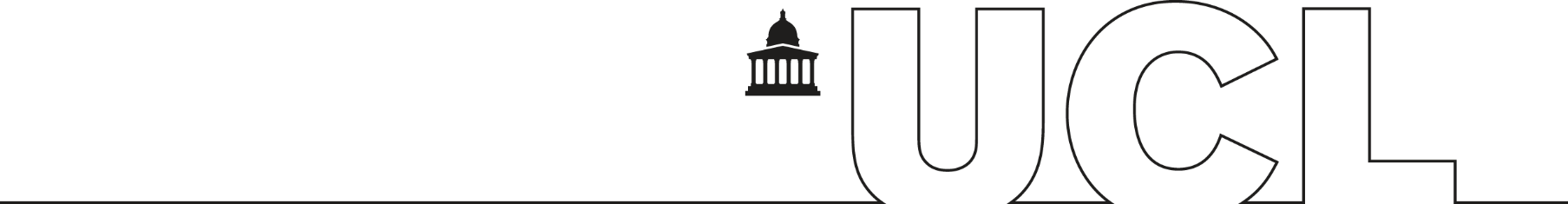 UCL STUDENT AND REGISTRY SERVICESAcademic Policy and Quality AssuranceMRes PROGRAMME PROPOSAL APPENDIXFor MRes programmes, please complete and submit this template in addition to the Programme Proposals. 1Lead department/divisionPlease select from the list of departments below: (For inter-departmental/divisional proposals one department/division must ‘own’ the programme for administrative purposes)If the department is not on the list please complete an application for the approval of recruitment of research students (Form 7.9.4 Recruitment of Research Students to Academic or Research Departments (Divisions/Institutes/Units))Lead department/divisionPlease select from the list of departments below: (For inter-departmental/divisional proposals one department/division must ‘own’ the programme for administrative purposes)If the department is not on the list please complete an application for the approval of recruitment of research students (Form 7.9.4 Recruitment of Research Students to Academic or Research Departments (Divisions/Institutes/Units))Lead department/divisionPlease select from the list of departments below: (For inter-departmental/divisional proposals one department/division must ‘own’ the programme for administrative purposes)If the department is not on the list please complete an application for the approval of recruitment of research students (Form 7.9.4 Recruitment of Research Students to Academic or Research Departments (Divisions/Institutes/Units))Lead department/divisionPlease select from the list of departments below: (For inter-departmental/divisional proposals one department/division must ‘own’ the programme for administrative purposes)If the department is not on the list please complete an application for the approval of recruitment of research students (Form 7.9.4 Recruitment of Research Students to Academic or Research Departments (Divisions/Institutes/Units))Lead department/divisionPlease select from the list of departments below: (For inter-departmental/divisional proposals one department/division must ‘own’ the programme for administrative purposes)If the department is not on the list please complete an application for the approval of recruitment of research students (Form 7.9.4 Recruitment of Research Students to Academic or Research Departments (Divisions/Institutes/Units))Lead department/divisionPlease select from the list of departments below: (For inter-departmental/divisional proposals one department/division must ‘own’ the programme for administrative purposes)If the department is not on the list please complete an application for the approval of recruitment of research students (Form 7.9.4 Recruitment of Research Students to Academic or Research Departments (Divisions/Institutes/Units))2Structure of the Proposed Research Masters (MRes)Structure of the Proposed Research Masters (MRes)Structure of the Proposed Research Masters (MRes)Structure of the Proposed Research Masters (MRes)Structure of the Proposed Research Masters (MRes)The approved structure of a Research Masters (MRes) is as set out below. Please review the criteria and enter Yes or No as applicable.   If No is entered please supply a rationale for the suggested departure from UCL norms.The approved structure of a Research Masters (MRes) is as set out below. Please review the criteria and enter Yes or No as applicable.   If No is entered please supply a rationale for the suggested departure from UCL norms.The approved structure of a Research Masters (MRes) is as set out below. Please review the criteria and enter Yes or No as applicable.   If No is entered please supply a rationale for the suggested departure from UCL norms.The approved structure of a Research Masters (MRes) is as set out below. Please review the criteria and enter Yes or No as applicable.   If No is entered please supply a rationale for the suggested departure from UCL norms.The approved structure of a Research Masters (MRes) is as set out below. Please review the criteria and enter Yes or No as applicable.   If No is entered please supply a rationale for the suggested departure from UCL norms.The approved structure of a Research Masters (MRes) is as set out below. Please review the criteria and enter Yes or No as applicable.   If No is entered please supply a rationale for the suggested departure from UCL norms.2.1DurationDurationDurationOne calendar year or two calendar years if part-time.Yes/No2.2Dissertation Word LengthDissertation Word LengthDissertation Word LengthTo be proportionate to the learning hours between a minimum of 15,000 and a maximum of 20,000 words.Yes/No2.3Credit Value by ResearchCredit Value by ResearchCredit Value by ResearchA minimum of 105 and a maximum of 150 UCL credits to be achieved by research.   Yes/No2.4Dissertation/ProjectCredit ValueDissertation/ProjectCredit ValueDissertation/ProjectCredit ValueA minimum of 105 and a maximum of 150 credits.Yes/No2.5Programme Total CreditsProgramme Total CreditsProgramme Total Credits180 credits.Yes/No2.6Total Learning HoursTotal Learning HoursTotal Learning Hours1800.Yes/No2.7Taught Transferrable SkillsTaught Transferrable SkillsMRes programmes must include 30 credits of taught transferable skills. The skills modules must be clearly identified in the diets detailed in the Programme Summary.MRes programmes must include 30 credits of taught transferable skills. The skills modules must be clearly identified in the diets detailed in the Programme Summary.Yes/No33Supervision MonitoringSupervision MonitoringSupervision MonitoringSupervision Monitoring3.1Two named supervisors must be recorded on Portico for each student on the MRes programme.Two named supervisors must be recorded on Portico for each student on the MRes programme.Two named supervisors must be recorded on Portico for each student on the MRes programme.Two named supervisors must be recorded on Portico for each student on the MRes programme.Two named supervisors must be recorded on Portico for each student on the MRes programme.Has it been confirmed that there are sufficient numbers of qualified supervisors available from the outset of the new programme up to reaching the student target numbers? If no is entered please provide an explanation of the steps that will be taken to remedy the situation.Has it been confirmed that there are sufficient numbers of qualified supervisors available from the outset of the new programme up to reaching the student target numbers? If no is entered please provide an explanation of the steps that will be taken to remedy the situation.Has it been confirmed that there are sufficient numbers of qualified supervisors available from the outset of the new programme up to reaching the student target numbers? If no is entered please provide an explanation of the steps that will be taken to remedy the situation.Has it been confirmed that there are sufficient numbers of qualified supervisors available from the outset of the new programme up to reaching the student target numbers? If no is entered please provide an explanation of the steps that will be taken to remedy the situation.Yes/No44Relationship to a Research EnvironmentRelationship to a Research EnvironmentRelationship to a Research EnvironmentRelationship to a Research Environment4.14.1Is the proposed programme designed as a stand-alone programme?Is the proposed programme designed as a stand-alone programme?Is the proposed programme designed as a stand-alone programme?Yes/NoOrOrOrOrOrOr4.24.2Is the proposed programme designed as an integral element of a PhD, EngD or DTC?  If Yes, please enter the programme title(s) below.Is the proposed programme designed as an integral element of a PhD, EngD or DTC?  If Yes, please enter the programme title(s) below.Is the proposed programme designed as an integral element of a PhD, EngD or DTC?  If Yes, please enter the programme title(s) below.Yes/No          Programme title:          Programme title:          Programme title:          Programme title:          Programme title:          Programme title:55Research EnvironmentResearch EnvironmentResearch EnvironmentResearch Environment5.1     Identify main lines of research involved in the programme:  5.2     Research skills training provision:5.3     Project approval procedures:5.4     Provide a brief description of the research environment:5.5	Are there sufficient numbers of qualified supervisors available from the outset of the new               programme up to reaching target numbers?                                                                                                                                                                                                            Yes/No           If ‘No’ provide an explanation of the steps that will be taken to remedy the situation:5.6	Provide a brief description of the physical research space available for new students5.7	Provide a brief description of the administrative support 5.8	Identify key roles	Departmental Graduate Tutor           Name:                                                                      Email:                                                                      Telephone No           Programme Administrator	            Name:                                                                       Email:                                                                       Telephone No:5.1     Identify main lines of research involved in the programme:  5.2     Research skills training provision:5.3     Project approval procedures:5.4     Provide a brief description of the research environment:5.5	Are there sufficient numbers of qualified supervisors available from the outset of the new               programme up to reaching target numbers?                                                                                                                                                                                                            Yes/No           If ‘No’ provide an explanation of the steps that will be taken to remedy the situation:5.6	Provide a brief description of the physical research space available for new students5.7	Provide a brief description of the administrative support 5.8	Identify key roles	Departmental Graduate Tutor           Name:                                                                      Email:                                                                      Telephone No           Programme Administrator	            Name:                                                                       Email:                                                                       Telephone No:5.1     Identify main lines of research involved in the programme:  5.2     Research skills training provision:5.3     Project approval procedures:5.4     Provide a brief description of the research environment:5.5	Are there sufficient numbers of qualified supervisors available from the outset of the new               programme up to reaching target numbers?                                                                                                                                                                                                            Yes/No           If ‘No’ provide an explanation of the steps that will be taken to remedy the situation:5.6	Provide a brief description of the physical research space available for new students5.7	Provide a brief description of the administrative support 5.8	Identify key roles	Departmental Graduate Tutor           Name:                                                                      Email:                                                                      Telephone No           Programme Administrator	            Name:                                                                       Email:                                                                       Telephone No:5.1     Identify main lines of research involved in the programme:  5.2     Research skills training provision:5.3     Project approval procedures:5.4     Provide a brief description of the research environment:5.5	Are there sufficient numbers of qualified supervisors available from the outset of the new               programme up to reaching target numbers?                                                                                                                                                                                                            Yes/No           If ‘No’ provide an explanation of the steps that will be taken to remedy the situation:5.6	Provide a brief description of the physical research space available for new students5.7	Provide a brief description of the administrative support 5.8	Identify key roles	Departmental Graduate Tutor           Name:                                                                      Email:                                                                      Telephone No           Programme Administrator	            Name:                                                                       Email:                                                                       Telephone No:5.1     Identify main lines of research involved in the programme:  5.2     Research skills training provision:5.3     Project approval procedures:5.4     Provide a brief description of the research environment:5.5	Are there sufficient numbers of qualified supervisors available from the outset of the new               programme up to reaching target numbers?                                                                                                                                                                                                            Yes/No           If ‘No’ provide an explanation of the steps that will be taken to remedy the situation:5.6	Provide a brief description of the physical research space available for new students5.7	Provide a brief description of the administrative support 5.8	Identify key roles	Departmental Graduate Tutor           Name:                                                                      Email:                                                                      Telephone No           Programme Administrator	            Name:                                                                       Email:                                                                       Telephone No:5.1     Identify main lines of research involved in the programme:  5.2     Research skills training provision:5.3     Project approval procedures:5.4     Provide a brief description of the research environment:5.5	Are there sufficient numbers of qualified supervisors available from the outset of the new               programme up to reaching target numbers?                                                                                                                                                                                                            Yes/No           If ‘No’ provide an explanation of the steps that will be taken to remedy the situation:5.6	Provide a brief description of the physical research space available for new students5.7	Provide a brief description of the administrative support 5.8	Identify key roles	Departmental Graduate Tutor           Name:                                                                      Email:                                                                      Telephone No           Programme Administrator	            Name:                                                                       Email:                                                                       Telephone No:6   Confirmation of Chair of Research Degrees Committee Approval     Name:     Position:	     Date:6   Confirmation of Chair of Research Degrees Committee Approval     Name:     Position:	     Date:6   Confirmation of Chair of Research Degrees Committee Approval     Name:     Position:	     Date:6   Confirmation of Chair of Research Degrees Committee Approval     Name:     Position:	     Date:6   Confirmation of Chair of Research Degrees Committee Approval     Name:     Position:	     Date:6   Confirmation of Chair of Research Degrees Committee Approval     Name:     Position:	     Date: